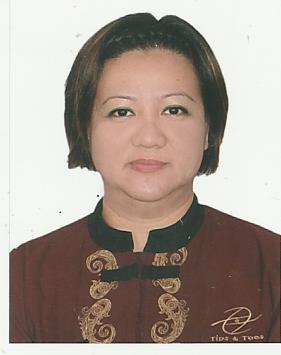 Jenielyne Jenielyne.336638@2freemail.com CAREER OBJECTIVE:To secure a position where my existing skills in the areas of administration and customer service can be utilized by a progressive and innovative company.PERSONAL INFORMATIONDate of Birth :November 23,1979Birthplace :Manila, PhilippinesCivil Status: SingleNationality: FilipinoLanguage Spoken :Tagalog and EnglishReligion :Catholic ReferencesAvailable upon requestI hereby attest that all information given above is correct and true.WORK EXPERIENCE:Date: September 10,2015 up to presentCashier/ReceptionistNail Style Beauty CenterKhalifa St.Abu DhabiUAE Provide effective leadership: a demonstrated ability to lead people and get results through teamwork Communicate and handle client concerns with service satisfaction Arranging appointment and clients request Responsible for typing memos, reports and other correspondence. Receiving payments in terms of cash and credit cards Effective communication and interpersonal capabilities. Adaptability and ability to work under pressureJanuary 2010 – January 2015 Cashier/Receptionist Tips & Toes Luxury Day SpaAl Khaleej Al Arabi, Abu Dhabi United Arab of Emirates Provide effective leadership: a demonstrated ability to lead people and get results through teamwork Communicate and handle client concerns with service satisfaction Arranging appointment and clients request Responsible for typing memos, reports and other correspondence. Receiving payments in terms of cash and credit cards Effective communication and interpersonal capabilities. Adaptability and ability to work under pressure